Добрый день, группа 44. У нас с вами продолжаются лабораторные работы. Сегодняшнюю работу оформляем до вторника, готовим рассказ о ходе проведения испытания, но саму работу будем делать в классе. Поэтому таблицу переносим тоже в отчет, потом заполним… С ув. Н.В. МамоноваЛабораторная работа № 2.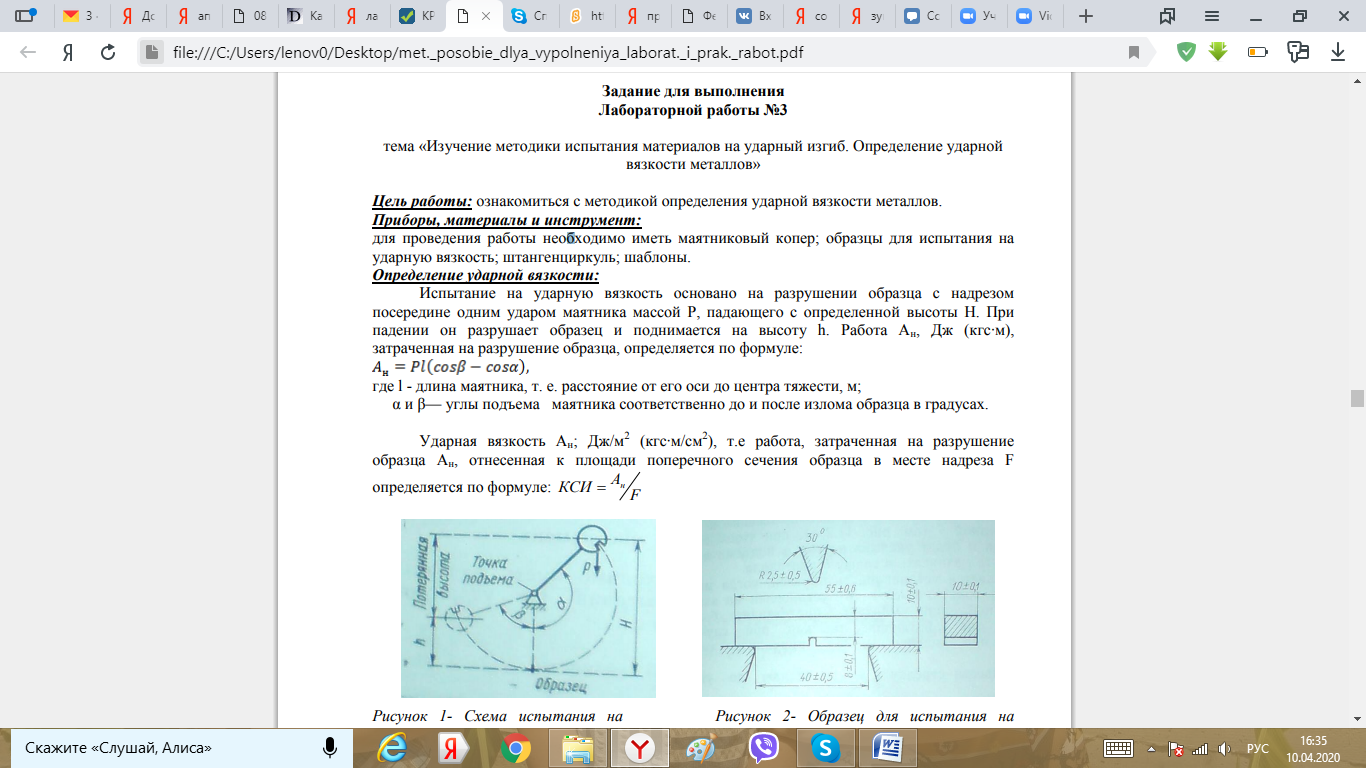 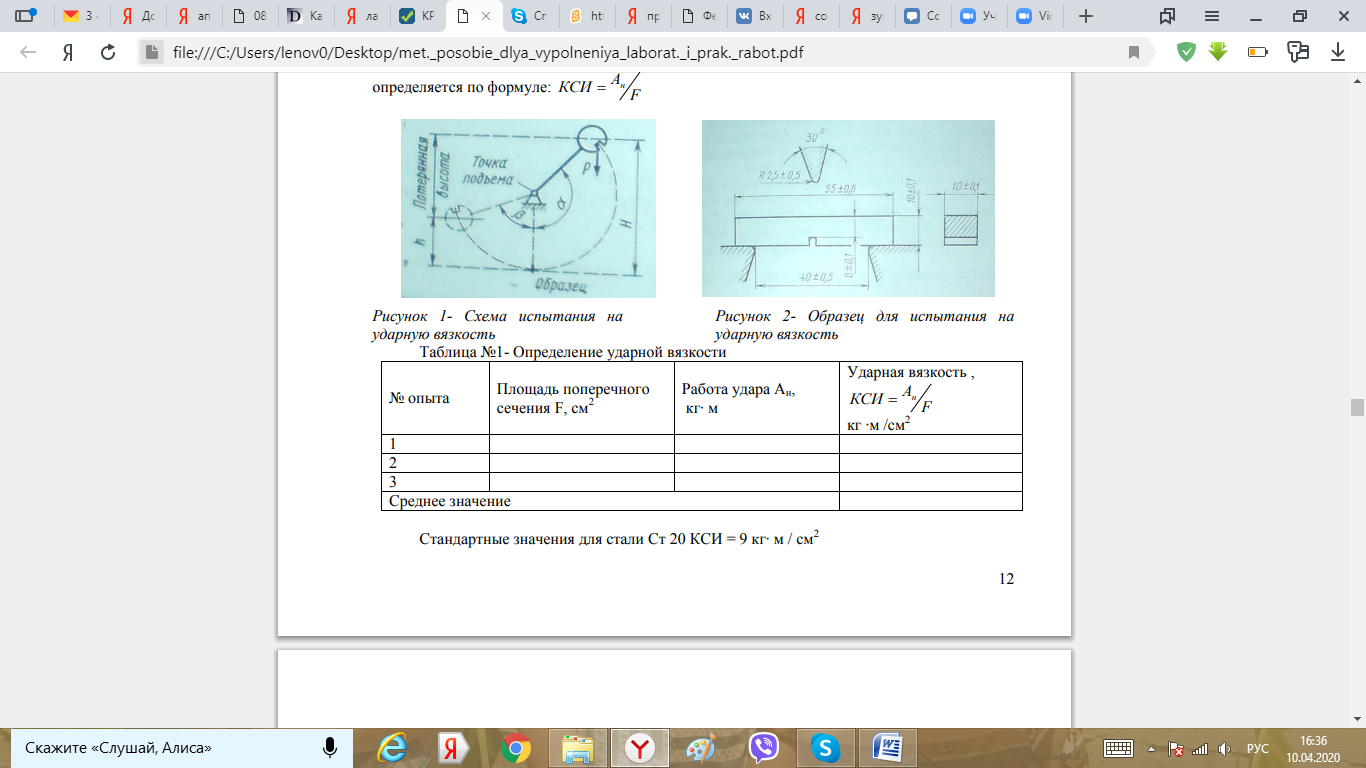 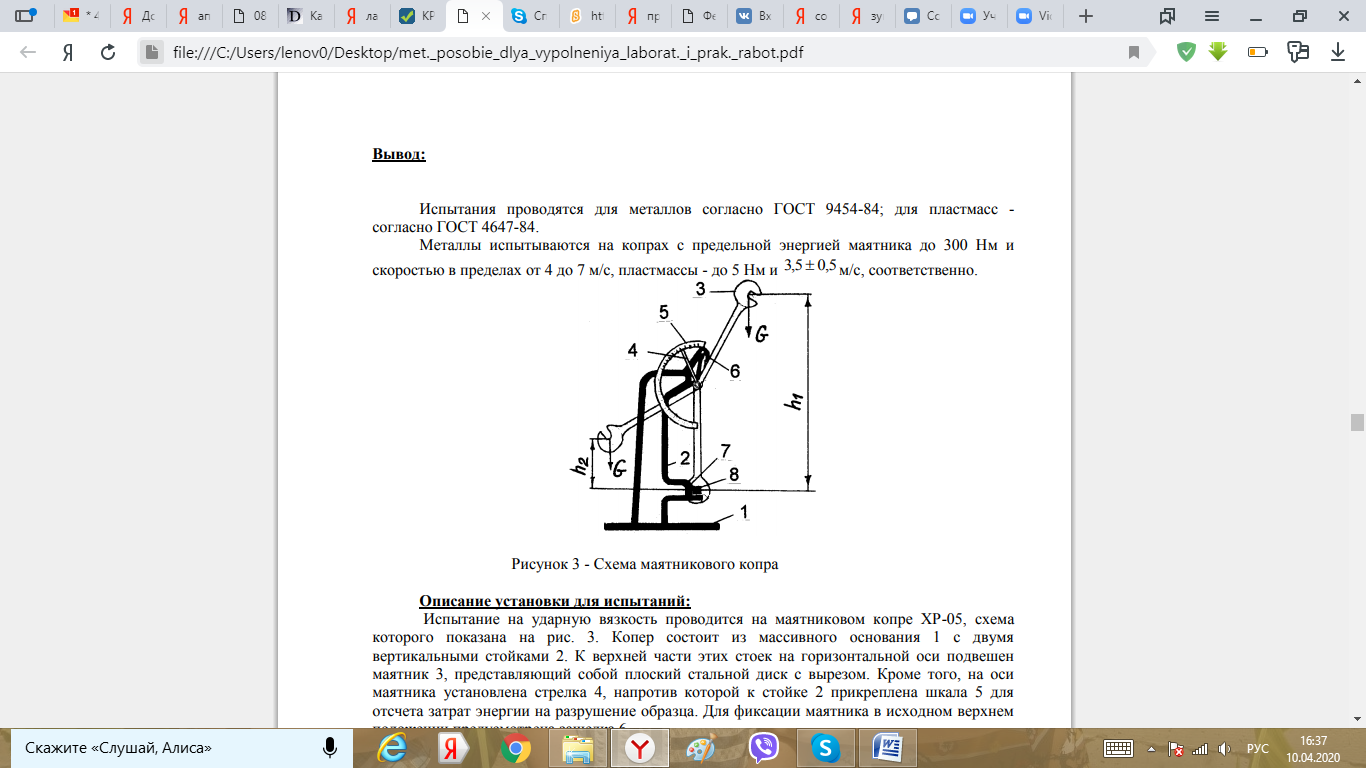 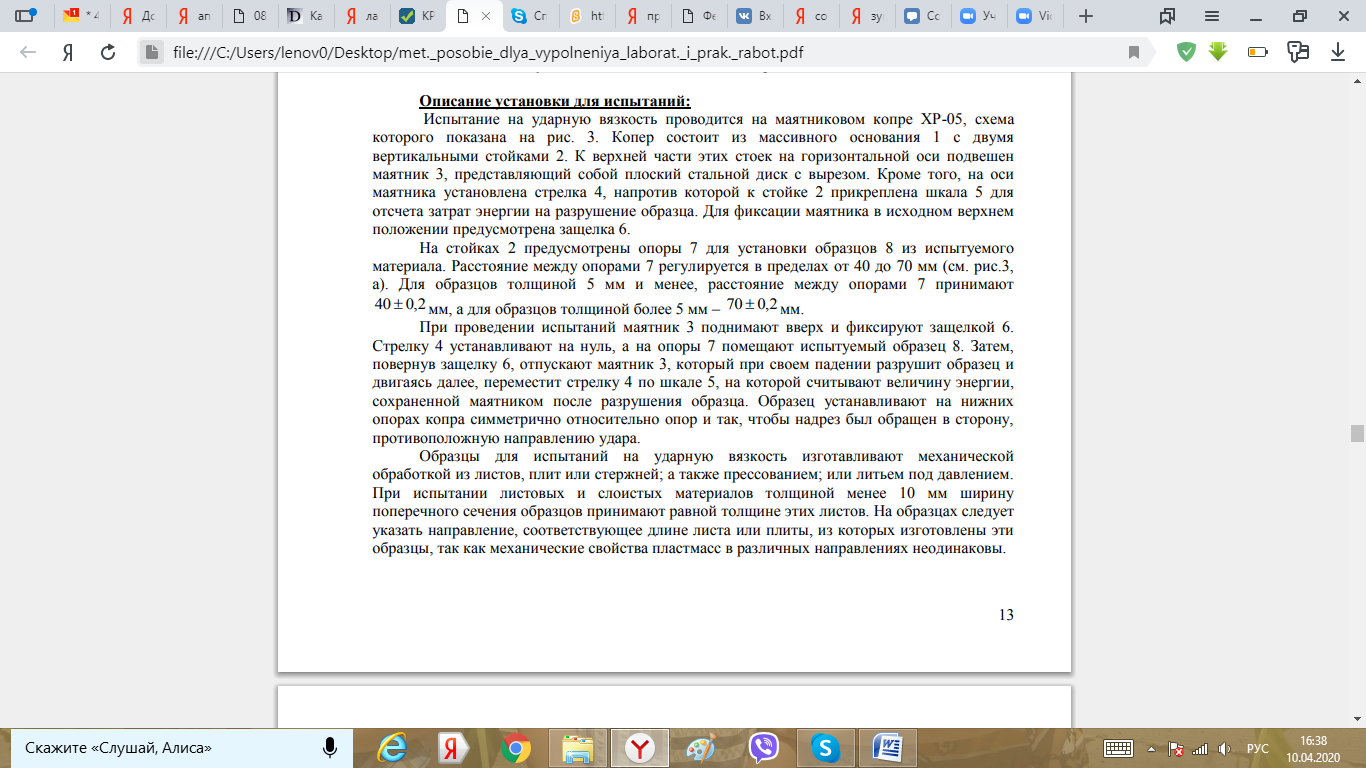 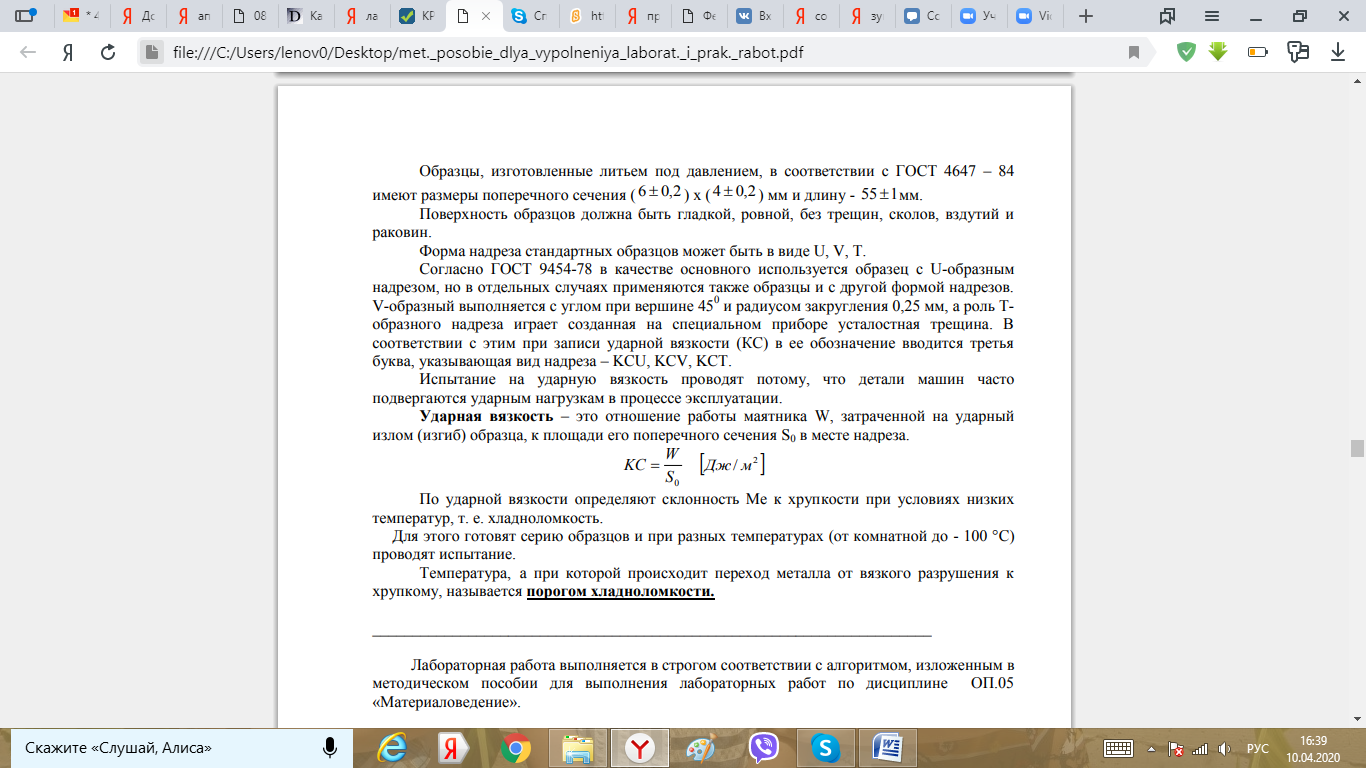 